РЕШЕНИЕ11 ноября  2021 года 						                   № 126О внесении изменений в решение Собрания депутатов муниципального образования «Шалинское сельское поселение» от 22 февраля 2019 г. 
№ 209 «Об утверждении Положения о порядке организации и проведения публичных слушаний по вопросам градостроительной деятельности на территории муниципального образования «Шалинское сельское поселение»В соответствии с Градостроительный кодексом РФ, Федеральным законом от 06.10.2003 г. № 131-ФЗ «Об общих принципах организации местного самоуправления в Российской Федерации», Уставом Шалинского сельского поселения Собрание депутатов Шалинского сельского поселения РЕШИЛО:		1. Внести в решение Собрания депутатов муниципального образования «Шалинское сельское поселение» от 22 февраля 2019 г. 
№ 209 «Об утверждении Положения о порядке организации и проведения публичных слушаний по вопросам градостроительной деятельности на территории муниципального образования «Шалинское сельское поселение», следующие изменения:1.1 наименование решения изложить в следующей редакции:«Об утверждении Положения о порядке организации и проведения публичных слушаний по вопросам градостроительной деятельности на территории Шалинского сельского поселения»;	1.2 в пункте 1 слова «муниципального образования «Шалинское сельское поселение»» заменить словами «Шалинского сельского поселения».2. Внести в Положение о порядке организации и проведения публичных слушаний по вопросам градостроительной деятельности на территории Шалинского сельского поселения, утвержденное решением Собрания депутатов муниципального образования «Шалинское сельское поселение» от 22 февраля 2019 года № 209, следующее изменение:2.1 подпункт 2 пункта 6.3 после слов «в письменной форме» дополнить словами «или в форме электронного документа».3. Настоящее решение вступает в силу после его официального опубликования (обнародования).Глава Шалинскогосельского поселения                    ___________                         Т.И.БушковаШале ял шотан илемындепутатше  Погынжо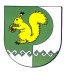 Собрание депутатовШалинского сельского поселения425 151 Морко район, Кугу Шале ял, Молодежный  урем, 3Телефон-влак: 9-32-65425 151, Моркинский район, дер.Большие Шали ул. Молодежная, 3Телефоны: 9-32-65